Raspored svetih misa: 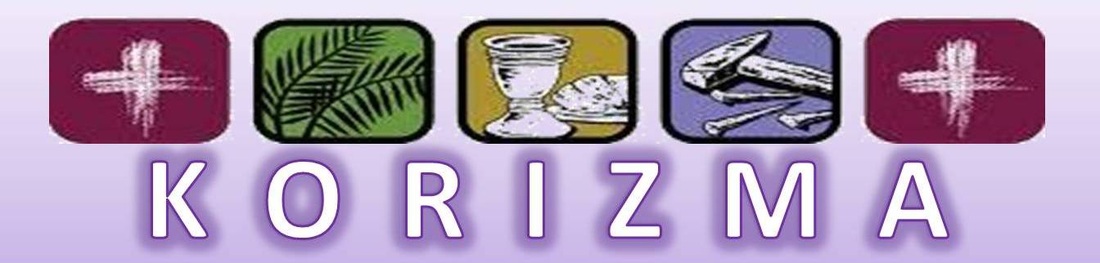 IZDAJE:  RIMOKATOLIČKI ŽUPNI URED sv. JAKOVA, APOSTOLA, ILAČAOdgovara i uređuje: vlč. Ivan Đakovac, župnik4 ŽUPNI LISTIĆ 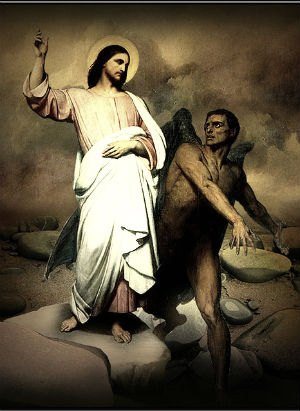 08/2020. ĐAKOVAČKO-OSJEČKA NADBISKUPIJAŽUPA SV. JAKOVA, APOSTOLAS. RADIĆA 7, 32 248  I L A Č A; 032/521-056PRVA  KORIZMENA  NEDJELJA  01. 03. 2020. godineEvanđelje: Mt 4, 1-11U ono vrijeme: Duh odvede Isusa u pustinju da ga đavao iskuša. I propostivši četrdeset dana i četrdeset noći, napokon ogladnje. Tada mu pristupi napasnik i reče: »Ako si Sin Božji, reci da ovo kamenje postane kruhom.« A on odgovori: »Pisano je: ’Ne živi čovjek samo o kruhu, nego o svakoj riječi što izlazi iz Božjih usta.’« Đavao ga tada povede u Sveti grad, postavi ga na vrh Hrama i reče mu: »Ako si Sin Božji, baci se dolje! Ta pisano je: ’Anđelima će svojim zapovjediti za tebe i na rukama će te nositi da se gdje nogom ne spotakneš o kamen.’« Isus mu kaza: »Pisano je također: Ne iskušavaj Gospodina, Boga svojega!« Đavao ga onda povede na goru vrlo visoku i pokaza mu sva kraljevstva svijeta i slavu njihovu pa mu reče: »Sve ću ti to dati ako mi se ničice pokloniš.« Tada mu reče Isus: »Odlazi, Sotono! Ta pisano je: ’Gospodinu Bogu svom se klanjaj i njemu jedinom služi!’« Tada ga pusti đavao. I gle, anđeli pristupili i služili mu.1RASPORED  ČITAČA: 01. 03. 2020. – PRVA KORIZMENA NEDJELJA 8, 00 sati: 1. Čitanje: Željka Balić 2. Čitanje: Božica ČurčinacMOLITVA VJERNIKA: Branka Dević11, 00 sati: 1. Čitanje: Lidija Balić  2. Čitanje: Klaudija KolarevićMOLITVA VJERNIKA: Renata KuveždićKrižni put - petak, 06. 03. 2020. 17, 30 sati: Silvija Kolarević i Marija Dević08. 03. 2020. – DRUGA KORIZMENA NEDJELJA 8, 00 sati: 1. Čitanje: Branka Dević 2. Čitanje: Marija PetričevićMOLITVA VJERNIKA: Ivana Vulić11, 00 sati: 1. Čitanje: Željka Balić  2. Čitanje: Marija DevićMOLITVA VJERNIKA: ministranti TJEDNI   SUSRETI   U   ŽUPI: UTORAK: PRVOPRIČESNICI – 13, 00 satiSRIJEDA:  ŽUPNA KATEHEZA:Kroz korizmu umjesto župne katehezedoći na križni put utorkom!ČETVRTAK:  MJEŠOVITI PJEVAČKI ZBOR – 20, 00 satiPETAK:KRIZMANICI: 1. RAZRED - (prema dogovoru) - 20, 30 satiKRIZMANICI:  2. i 3. RAZRED - SUSRET (06. 03.) - 20, 30 satiSUBOTA: MINISTRANTI – 8, 30 sati  2NEDJELJA: MOLITVENA ZAJEDNICA BOŽANSKOG MILOSRĐA – 15, 00 satiMOLITVENA ZAJEDNICA–TREĆE SRCE (za nerođene) - 18, 00 satiŽUPNE OBAVIJESTI:KORIZMA 2020. godine – pobožnost Križnoga puta pola sata prije svete mise (17, 30 sati) utorkom  i petkom. Utorkom križni put predmole djeca, a petkom čitači naše župne zajednice. Uključimo se svi u ovo sveto vrijeme svojim sudjelovanjem! SUSRET HRVATSKE KATOLIČKE MLADEŽI 2020. - ZAGREB - 9. i 10. svibnja 2020. - mogućnost prijave je od 15. 01. do 15. 03. 2020. Mladi se trebaju prijavit u župni ured! XV. NADBISKUPIJSKI KRIŽNI PUT ZA MLADE - 28. 03. 2020. - mladi se mogu prijaviti u župni ured iza nedjeljnih sv. misa. KANONSKA VIZITACIJA 2020. - kanonska vizitacija naše župne zajednice bit će 12. ožujka 2020. (četvrtak) - raspored kanonske vizitacije imate na oglasnoj ploči i uz listić! VIKEND SUSRETI ZA STARIJE MINISTRANTE I STUDENTE U BOGOSLOVNOM SJEMENIŠTU U ĐAKOVU - za našu Vukovarsku i Vinkovačku regiju termin je 24.-26.04.2020. Pozivam ministrante i studente koji su zainteresirani da se prijave za ovaj susret!PROJEKT '75 za 1' - Nadbiskupijska zaklada „dr. Nikola Dogan“ u sklopu Caritasa naše Nadbiskupije organizira  prikupljanje sredstava za učenike i studente (kroz mjesec ožujak) slabijeg imovinskog stanja. Svaka obitelj da donira po 20, 00 kuna ili više (koliko tko može). Neka to bude i naš vid odricanja i pokore kroz ovo korizmeno vrijeme!3PRVA  KORIZMENA  NEDJELJA 01.03.8, 00 sati11, 00 sati† iz obitelji Matić i KirPRO POPULOPONEDJELJAK02.03.-Nema sv. miseUTORAK03.03.17, 30 sati18, 00 satiKrižni put † Rafael, Anica i Stanko GlavašSRIJEDA04.03.18, 00 sati† Kata Ciprić† Anka MađarevićČETVRTAK05.03.18, 00 sati† Mata Bilandžija klanjanje PETAK06.03.17, 30 sati18, 00 satiKrižni put† Mato Bilandžija  SUBOTA07.03.8, 00 sati† Katica, Josip i Mato PosavacDRUGA   KORIZMENA NEDJELJA 08.03.8, 00 sati11, 00 sati† iz obitelji KovačićPRO POPULO